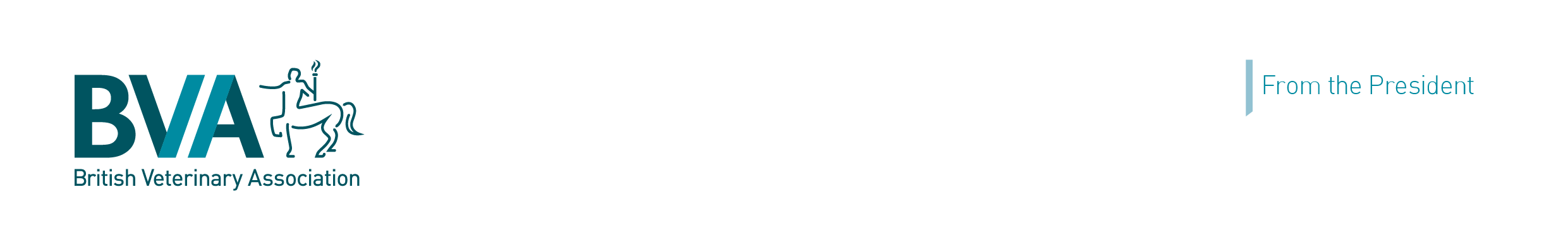 This is to certify that(INSERT NAME HERE)
attended an online session ofBVA Carpool Cases:How exotic are exotics? When the unusual become usual in practice

Presented by
John Chitty
& 
hosted by James Russellon 
19th October 2021

This equates to 1 hour of EMS*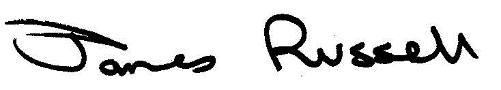 If your university requires it, this certificate is valid if screenshots are inserted into the boxes below. Note, please ensure any relevant information, such as the time, is visible.

SCREENSHOT TO SHOW BEGINNING OF SESSIONSCREENSHOT TO SHOW END OF SESSION

